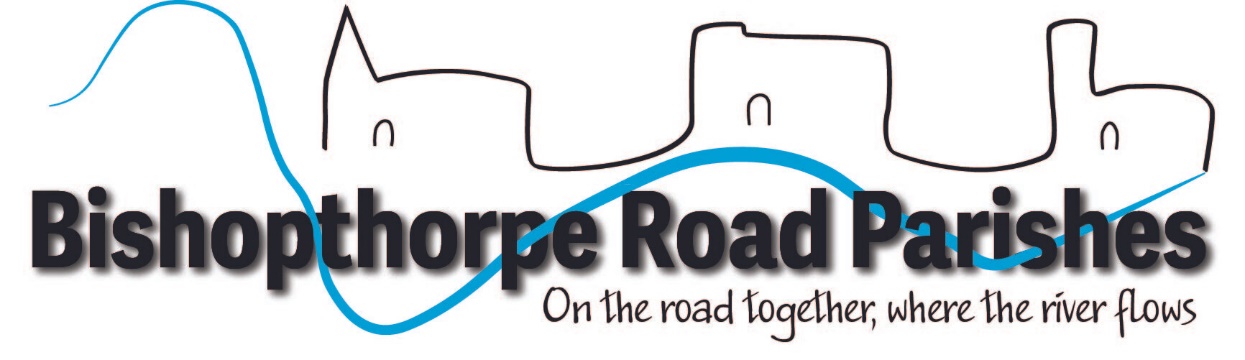 If you have insufficient space to answer fully, please continue on a separate piece of paper. Please email your application to Simon Bray on simon.bishopthorperoadparishes@gmail.comJOB APPLICATION FORMOperations LeaderJOB APPLICATION FORMOperations LeaderJOB APPLICATION FORMOperations LeaderJOB APPLICATION FORMOperations LeaderJOB APPLICATION FORMOperations LeaderJOB APPLICATION FORMOperations Leader1. Personal Information1. Personal Information1. Personal Information1. Personal Information1. Personal Information1. Personal InformationTitle:Forename(s):Forename(s):Forename(s):Surname:Surname:Known as:Known as:Known as:Known as:Known as:Known as:Any previous names by which you have been known:Any previous names by which you have been known:Any previous names by which you have been known:Any previous names by which you have been known:Any previous names by which you have been known:Any previous names by which you have been known:Date of Birth:Date of Birth:Date of Birth:Date of Birth:Date of Birth:Date of Birth:Home Address (including Postcode)Home Address (including Postcode)Home Address (including Postcode)Email Address:Email Address:Email Address:Daytime Tel No:Daytime Tel No:Mobile Tel No:Mobile Tel No:Mobile Tel No:Evening Tel No:2. Education, Training & Qualifications InformationPlease give details of any relevant training and qualifications which you feel equip you to work with us. Please include dates.2. Education, Training & Qualifications InformationPlease give details of any relevant training and qualifications which you feel equip you to work with us. Please include dates.2. Education, Training & Qualifications InformationPlease give details of any relevant training and qualifications which you feel equip you to work with us. Please include dates.2. Education, Training & Qualifications InformationPlease give details of any relevant training and qualifications which you feel equip you to work with us. Please include dates.2. Education, Training & Qualifications InformationPlease give details of any relevant training and qualifications which you feel equip you to work with us. Please include dates.2. Education, Training & Qualifications InformationPlease give details of any relevant training and qualifications which you feel equip you to work with us. Please include dates.3. Employment & Voluntary Work ExperiencePlease provide a full history (with dates wherever possible) of any previous relevant experience you may have, whether paid or voluntary.3. Employment & Voluntary Work ExperiencePlease provide a full history (with dates wherever possible) of any previous relevant experience you may have, whether paid or voluntary.3. Employment & Voluntary Work ExperiencePlease provide a full history (with dates wherever possible) of any previous relevant experience you may have, whether paid or voluntary.3. Employment & Voluntary Work ExperiencePlease provide a full history (with dates wherever possible) of any previous relevant experience you may have, whether paid or voluntary.3. Employment & Voluntary Work ExperiencePlease provide a full history (with dates wherever possible) of any previous relevant experience you may have, whether paid or voluntary.3. Employment & Voluntary Work ExperiencePlease provide a full history (with dates wherever possible) of any previous relevant experience you may have, whether paid or voluntary.4. Church InvolvementPlease provide a full history (with dates wherever possible) of your churchinvolvement (current and previous).5. Why have you applied for the post?Please tell us why you wish to work with us, and the skills & qualities you think you would bring to the role. Please also tell us about any skills or experience you hope to gain through this opportunity:6. Health InformationPlease provide information about any disability or health issue that we should be aware of in order that we can identify what support or reasonable adjustments we can provide to help you in your application or with our recruitment process.7. ReferencesAt least 2 references will be sought using the information provided at sections 3 & 4 above. Please also provide details of personal referees here. Referees must be over 18 and not be family members or relatives. Please note that 'Self-supplied’, ‘to whom it may concern’ and verbal references will not be accepted.7. ReferencesAt least 2 references will be sought using the information provided at sections 3 & 4 above. Please also provide details of personal referees here. Referees must be over 18 and not be family members or relatives. Please note that 'Self-supplied’, ‘to whom it may concern’ and verbal references will not be accepted.Referee 1Referee 1Name:Telephone No:Address (including postcode)Email Address:In what capacity do you know this person?In what capacity do you know this person?Referee 2Referee 2Name:Telephone No:Address (including postcode):Email Address:In what capacity do you know this person?In what capacity do you know this person?8. Declaration8. DeclarationI confirm that to the best of my knowledge the information I have provided on this form is correct and I accept that providing deliberately false information could result in my termination of my role.I understand that any offer of appointment is subject to satisfactory pre- appointment checks as well as completion of a Confidential Declaration Form and satisfactory disclosure from the Disclosure and Barring Service at the appropriate level, where this is a requirement of the role as stated on the role description.I understand that if I am appointed I will be expected to complete an induction programme and undertake relevant safeguarding training.I confirm that to the best of my knowledge the information I have provided on this form is correct and I accept that providing deliberately false information could result in my termination of my role.I understand that any offer of appointment is subject to satisfactory pre- appointment checks as well as completion of a Confidential Declaration Form and satisfactory disclosure from the Disclosure and Barring Service at the appropriate level, where this is a requirement of the role as stated on the role description.I understand that if I am appointed I will be expected to complete an induction programme and undertake relevant safeguarding training.Signed:Print Name:Signed:Date: